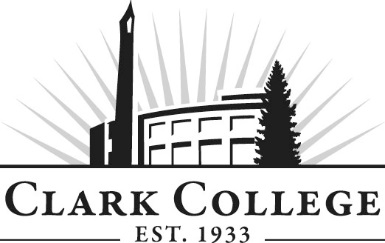 CTEC ADVISORY COMMITTEE MEETING MINUTESFriday, February 7th, 2020 * 8:00-9:30amGHL 213 (Ellis F. Dunn Community Room)Members Present: Aaron Johnson (Vice Chair), Intel; Patrick Earl, MSVC USA, Tom Strobehn, Fastech Solutions; Members Absent: Paul Yee, SHARPClark College: Robert Hughes, Department Head and Professor; Adam Coleman, Professor; Bruce Elgort, Instructor; April Cannon, Advising; Armetta Burney, Interim Dean – WPTE; SueAnn McWatters, Program Specialist – Advisory CommitteesAaron Johnson called the meeting to order at 8:02am and introductions were made. MINUTES OF THE PREVIOUS MEETINGThe minutes of October 4th, 2019 were presented for approval Aaron Johnson motioned for approval. It was seconded by Tom Strobehn and was unanimously approved. NEXT MEETING DATES The next CTEC Advisory Committee Meeting will be held on Friday, May 8th, 2020 at 8:00am. ANNOUNCEMENTS FROM THE COLLEGE AND/OR DEPARTMENTSueAnn McWatters and Bob Hughes gave the following announcements: The new President will be announced in the next couple weeks. ctcLink is still in progress. Bob Hughes spoke about the college budget. Enrollment is down 5% and an email was sent out about a budget freeze. There might be an impact on departments. As of right now, it appears that everything already in process for the program is still a go. PROGRAM UPDATESWeb Development Tenure Position SearchBob Hughes spoke on the Web Development Tenure position being posted. If any of the committee members know anyone that would be a good candidate, please contact Bob for more information and specifics. Adam Coleman will be taking over Bob Hughes’ positional duties. Adam and Bob will receive one class less on their spring quarter teaching. When we return in spring, there will be an update on a lot of the curriculum items. They have been working together to create a solid spring schedule. Additional Instructors are NeededThere is a huge need for additional instructors. The program is asking for the committee’s support in regard to contacting administration in order to promote a full time temporary and tenure position. The goal is to have an adjunct with benefits position (80%). There is currently an ongoing position (adjunct until filled) posted for the computer tech program, which he will send out to the committee. It is up to twice a week, but could potentially be done as a hybrid so down to once a week. The committee will be able to see the full time tenure as well as the ongoing position for the computer tech adjunct. Tom Strobehn volunteered to come in and help teach. Action Item: Bob and Adam will meet with Tom about the potential of him coming on as an adjunct. Second Year Security Course Sequence Adam Coleman gave an update stating that they just finished the MTA security course. It’s been shaky but it’s gotten better throughout the quarter. As a side note, the final of the class is the actually Microsoft Certification; every single student in that course passed the test the first time. Next quarter, they will be working on the cyber security class and he has been working with CompTIA. Bob Hughes explained that the cyber security BAS is still planning to be launched in fall quarter 2020. They have still not hired someone to fill that position. REVISIT APPROVAL HDEV 200 has been dropped and incorporated into CTEC 293 and to some degree the 271. There will be an update on CTEC 275 Emerging Technology courseSummary of CTEC 2020 Catalog ChangesNew course CTEC 275 Emerging Technologies to replace CTEC 265 Applied Web Development Offer CTEC 121 as our single programming course to serve both programs CTEC 145 Web Server Technology to replace NTEC 151 Linux Essentials HDEV 200 dropped from Human Relations for Computer Support HDEV 200 dropped from Web Development and incorporated into CTEC 293 Web Skills Portfolio class that will expand 5 credits ROBAI Pilot Course to become CTEC 275 Emerging Technologies Bruce Elgort taught the course and there were some great child/parent scenarios. The Web Development students could use this course as an option as well as serve the campus as a whole for basic skills to students in other programs as an elective. Emerging Technologies proposed to replace the Applied Web Development course. In addition to being a Web Development program course, it will be of interest to computer science and engineering transfer classes and others. CTEC 275 Emerging Technologies Overview of robotics, artificial intelligence and 3D printing. Topics: interactive review of statistics, machine learning, artificial intelligence, review of the Python programming, security in robotics, and big data analysis. Apply programming skills for robotic devises, artificial intelligence and machine learning services. Develop 3D models that will be generated on 3D printers. Bruce Elgort explained that it is a refinement of the previous robotics course. The program is purchasing new 3D printers. They will continue to Amazon and IBM data learning services. The course will be packed with practical data analysis. This will be start be offered in fall of 2020CTEC 275 Emerging Technologies All or some of the equipment loaned to us by Centers of Excellence for Information and Technology may be available for Fall 2020 We are in the process of purchasing two MakerBot 3D printers, primarily for use in CTEC 275 Plan is that will be offered in Fall for CTEC Web Development and other qualified (CTEC 121 w/ “C” or better) Tom Strobehn spoke on seeing a lot of demand for Python. Patrick Earl stated that he is seeing it a little bit in his organization. Human Development (HDEV) as a small department of classes were eliminated during the 2019 budget process. Current Role of HDEV 200 to CTEC Programs For computer support Was called out as a solution for Computer Support to meet two credits Human Relations instead of COLL 101 for some returning students For Web Development Was listed as a degree requirement intended to complement CTEC 293 Web Skills Portfolio and to assist students who may have CTEC 199 Co-Op work Experience Opportunities Slide: Our Current HDEV 200 Solutions for 2020-21 Catalog List HereSlide: Current and Proposed outcomes for CTEC 293 Web Skills Portfolio List HereAdam Coleman spoke on the redevelopment of 104, which has the potential to include COLL 101 outcomes. This was sent out via electronic vote and was approved in December. We appreciate your Support as Advisory Equipment funding for CTEC 275 Emerging Technologies Support for funding for instructors for 2020-21 PROGRAM LEADERSHIP TRANSITION FOR 20-21 Adam and Bob have been meeting together. Action Item: Bob and Adam will send out an update BEFORE the next meeting with the highlights and goals. Aaron Johnson stated that machine learning is a huge demand right now and will be with us for a long time. It will take time to understand how it impacts everyday life. Its abilities will be controversial in the years to come. It’s great that Clark is already working on this so that students aren’t afraid of what is to come. Bob Hughes would like to entertain a meeting to vet an idea to come up with a database of previous students to work together to help with work in the program. Action Item: Bob Hughes will start conversations with the Foundation to build a relationship in order to help create and start some new ideas for the program.Aaron Johnson asked about the LinkedIn status of students and if they have one when they leave the program. Bob Hughes stated that the Clark website has done very well. Aaron suggested creating a LinkedIn page specifically for the CTEC program that they could use continuously and be able to look back on over time. OVERVIEW OF ADVISORY MATTERS AND STATUSMembership Bob spoke on the status and thanked the members that have been with the program through the combination and split of the programs. We do need more web development members as well as many more. Aaron Johnson spoke on the remote option and potentially the video option. Tom Strobehn spoke on contacting the IT director at ESD 112. Action Item: Tom Strobehn will reach out to his contact at ESD 112 to see if he would like to become a member   The meeting was adjourned at 9:22am. Prepared by SueAnn McWatters